INTERNATIONAL HYDROGRAPHIC	ORGANISATION HYDROGRAPHIQUE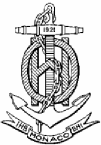 ORGANIZATION	INTERNATIONALENAUTICAL INFORMATION PROVISION
WORKING GROUP (NIPWG)[A Working Group of the Hydrographic Services and Standards Committee (HSSC)]IHB Monaco, Monaco, 21-24 March 2016Date:	11 March 2016Submitted by:		Chair GroupProvisional annotated agendaThe order in this annotated agenda is according to the agenda and not in ascending sequence.1	Opening and administrative arrangementsAccording to the Minutes of NIPWG1, the 2nd meeting of the NIPWG will be convened in Monaco, at the IHB premises in Monaco.The Meeting will start on Monday, 21 March 2016 at 09:00, and it is expected to conclude on Thursday, 24 March 2016 at 12:00.The Meeting will be chaired by Mr. Jens Schröder-Fürstenberg, Germany. The opening address on behalf of the IHB will be given by Admiral Gilles Bessero, Director of the IHB.2	Adoption of the AgendaThe Meeting is invited to adopt the Provisional Agenda (document NIPWG 2-02 Rev6), developed by the chair group.3	Adoption of the NIPWG17 minutesThe Meeting is invited to review the minutes of the 1st meeting (document NIPWG2-03).  The Meeting is invited to take note on progress of the action items.4	NIPWG status of work overviewThe Meeting is invited to take note of the presentation on the status of the NIPWG work.  This overview is initiated to familiarise new members and to refresh experienced members with the main objectives of the group and the current status (document NIPWG2-04).5	HSSC related reports5.1	Information on HSSC7 affecting NIPWG The Meeting is invited to take note of the presentation of the HSSC7 outcome (document NIPWG2-05.1).  The meeting is also invited to discuss how the new working objectives could be managed.5.2	Information on S100-WG activitiesThe Meeting is invited to take note of the oral presentation of the results of the recent S-100WG meeting (no written document will be provided).6	S-100 related information6.2	Status of the S-100 Registry The Meeting is invited to take note of the presentation of the recent S-100 Registry development. The meeting is further invited to discuss to implementation of the data model contents for what NIPWG is responsible for. (document NIPWG2-06.2)6.3	Status of the S-100 extension proposed by NIPWGThe Meeting is invited to take note of the presentation of the status of the extensions provided to improve the S-100.  The meeting should discuss the further steps for the case that some submissions have been rejected. (document NIPWG2- 06.3 and Annexes).6.3	Status of the development progress of the S-100 FC BuilderThe Meeting is invited to take note of the presentation of the status of the S-100 Feature Catalogue Builder (document NIPWG2-06.4)7	Update on S-124 developmentThe Meeting is invited to take note and to discuss the further development of the Navigational warnings (S-124) Product Specification and the cooperation between NIPWG and the S-124 development WG (documents NIPWG2-07.1; NIPWG2-07.2). Possible effects on the Radio Services (S-123) Product Specification should be discussed. 9	MONALISA Project (follow up)9.1	Brief on MONALISA 2.0 project and reportThe Meeting is invited to take note of the oral report of the MONALISA project (no written document will be provided). The meeting is further invited to discuss what parts of the project outcome could be useful for the NIPWG work. 11	International Harbour Master Association (IHMA) activities related to AVANTI11.1	Presentation of activitiesThe Meeting is invited to take note of the development of the AVANTI project Access to Validated Nautical Information (document NIPWG2-11.1).11.2	Sweden’s implementation plan of the AVANTI ideaThe Meeting is invited to take note of the presentation on the importance of giving HO guidelines regarding Additional Nautical Information (document NIPWG2-11.2).11.3	Discussion of the paper and how best to proceedThe Meeting is invited to discuss the status and level of cooperation between the IHMA and NIPWG. Furthermore, the meeting is invited to discuss Sweden’s intention to provide guidelines for the NPUB information provision.13	Discussion of the IHO Strategic PlanThe meeting is invited to provide input to the IHO Strategic Plan and the IHO 3-year work plan (document NIPWG2-13.1).20	Marine Protected Area Product Specification (S-122)20.1	Status of the work of the ProdSpecThe Meeting is invited to discuss and to consider the development of the MPA ProdSpec. The Meeting is invited to take note of the work status. 20.3	Portrayal of the MPA feature (as a use case for a generic approach to the portrayal system)The Meeting is invited to take note of the presentation and to discuss how NIPWG could participate in the portrayal development (document NIPWG2-20.3).20.4	Discussion of the current status of the DCEG, excl. data modelThe Meeting is invited to take note of the presentation and to discuss the further procedure of the DCEG development (document NIPWG-20.4)20.5	Model harmonization of S-101 and S-122, Dialog with the S-101 DCEG group (NIPWG wiki work)The Meeting is invited to take note of the presentation and to discuss the data model harmonization and the possible effects (document NIPWG-20.5 Rev1).20.6	Extension of the MPA modelThe Meeting is invited to take note of the presentation and to discuss the proposed implementation of the MARPOL areas into the MPA model.  In particular, the meeting should discuss the maintenance procedure if the responsibility of the MARPOL data will be shifted from a private company to the HOs (document NIPWG-20.6).22	Physical Environment Product Specification (S-126)The Meeting is invited to discuss and to consider the development of the Physical Environment ProdSpec test sample data.22.1	Presentation of extended contentThe Meeting is invited to take note of the work status (document NIPWG2-22.1).  22.2	Discussion of the draft paperThe Meeting is invited to take note of the presentation (document NIPWG2-22.). The Meeting is invited to discuss whether the draft is still sufficient for the purpose or whether extensions are requested.24	Traffic Management Product Specification (S-127)The Meeting is invited to discuss and to consider the development of the Traffic Management ProdSpec. 24.1	Presentation of content (stable)The Meeting is invited to take note of the work status (document NIPWG2-24.1).24.2	Discussion of the draft paperThe Meeting is invited to discuss whether the draft is still sufficient for the purpose or whether extensions are requested.26	Radio Services Product Specification (S-123)The Meeting is invited to discuss and to consider the development of the Radio Services ProdSpec.26.1	Presentation of content (stable) and mappingThe Meeting is invited to take note of the work status (document NIPWG2-26.1 and Annexes).  26.2	Discussion of the draft paperThe Meeting is invited to consider and discuss the open discussion items.28	Navigational Services Product Specification (S-125)The Meeting is invited to discuss and to consider the development of the Navigational Services ProdSpec 28.1	Presentation of contentThe Meeting is invited to take note of the work status (document NIPWG2-28.1)28.2	Discussion of the draft paperThe Meeting is invited to discuss of current status and to provide suggestion for the further development.29	Catalogue of Nautical Products Product Specification (S-128)The Meeting is invited to discuss and to consider the development of the Catalogue of Nautical Products ProdSpec.29.1	Presentation of contentThe Meeting is invited to take note of the work status (document NIPWG2-29.1)29.2	Discussion of the draft paperThe Meeting is invited to take note of and to discuss the presentation.30	Outcome of NCSR3The Meeting is invited to discuss and to consider the outcome of the NCSR3 relevant for the NIPWG work. 30.1	Presentation of the NCSR3 outcome related to NIPWG work planThe Meeting is invited to take note of the presentation (document NIPWG2-30.1).30.2	Discussion of the NIPWG contributionsThe Meeting is invited to discuss the engagement and the potential submissions and to decide a schedule on the NIPWG contributions to NCSR4.33	IMO’s e-Navigation Maritime Service Portfolio (MSP) DiscussionThe Meeting is invited to discuss and to consider the latest development of the MSP discussion.33.1	Presentation of the statusThe Meeting is invited to take note of the presentation (document NIPWG2-33.1).33.2	Discussion of the development coordinationThe Meeting is invited to discuss the engagement and the coordination of the NIPWG engagement in the MSP development.35	IMO’s e-Navigation strategyThe Meeting is invited to discuss and to consider the latest development of the IMO e-Navigation strategy.35.2	Presentation of the statusThe Meeting is invited to take note of the presentation (document NIPWG2-35.2).35.3	Discussion of the development coordinationThe Meeting is invited to discuss the IALA work and to develop a NIPWG position on that.37	IHO specifications and the Polar CodeThe Meeting is invited to discuss and to consider the effects of the revised Polar Code IHO specifications.37.1	Improvement of the current IHO specifications to implement the Polar CodeThe Meeting is invited to take note of the presentation (document NIPWG2-37.1 and Annexes). The Meeting is further invited to consider the next steps.39	Unique Identifiers and their operational useThe Meeting is invited to take note of the IALA developments on Unique Identifiers.39.1	Status of IALA proposal on MRNThe Meeting is invited to take note of the presentation (document NIPWG2-39.1). 21	ToR reviewThe Meeting is invited to review and discuss the current and future ToR (document NIPWG2-40).22	Work plan for the NIPWGThe Meeting is invited to review and discuss the NIPWG work plan referring to the new work plan set up by HSSC6 (document NIPWG2-43).23	Any other businessThe Meeting will be invited to review and adopt the draft Minutes of NIPWG2.  The final Minutes will be prepared by the secretary servicing this Meeting in close co-operation with all participants.The Meeting is invited to discuss the further procedure to provide harmonised information on cable protection in nautical publications.The Meeting is invited to continue the discussions on the NIPWG contributions to the IHO strategic Plan. The Meeting is furthermore invited to review the status of the action items assigned by HSSC and to assign action items to WG members if considered necessary.24	Date and place of next meetingThe Meeting is invited to take note of the date and venue of NIPWG3.Chairman:Jens SCHRÖDER-FÜRSTENBERGjens.schroeder-fuerstenberg@bsh.deVice-Chairman:Dr Edward HOSKENEdward.Hosken@UKHO.gov.ukSecretary:Thomas LOEPERthomas.loeper@noaa.gov